Уральская народная сказка "Весенушка"Ты думаешь, почему весной так хорошо? Почему солнышко теплое и ласковое? Почему цветы начинают цвести? Почему люди в эту пору веселее глядят?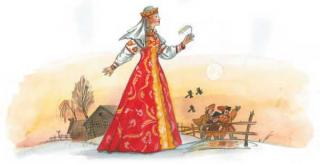 Скажешь, небось природа облик меняет! Спорить не буду, по науке так и выходит. Поднимется солнышко над землей, разольет над ней свою благодать — вот и пришла весна-красна. А в прежние-то годы (давным-давно!) об этой поре вот какую побывальщинку сказывали.Рассердилось Солнышко на людей. Живут-де плохо, бедно, а почему — вникать не стало: дел и забот у него и без того много. Затянуло небо тучами темными и не стало показываться. Выедут мужики в поле, снимут шапки, начнут Солнышко звать, а оно раздвинет тучи, взглянет сердито и опять спрячется.Ну, кому горе, а холодному ветру — Сиверку только того и надо!Не в добрый час этот Сиверко у матушки Зимы родился: урод уродом и злой-презлой. Хоть шубу надень, хоть тулуп, он все равно к тебе проберется, тепло высвистит, заставит скорее в избу бежать.Вот как только Солнышко за тучами спряталось, Сиверко и разгулялся. Каждое утро начал землю холодом коробить, на полях по молодым всходам белую крупу сеять. А то возьмет да инеем ударит. Ночами в печных трубах гудит, воет, на крышах пляшет, всякими голосами на баб и на малых ребятишек страм нагоняет. Мужики, чтобы отпугнуть Сиверка, на полях навозные кучи жгли. Да где там! Разве его дымом проймешь! Прочихается и опять за свое дело берется.Как раз в это самое время жила в наших местах одна старушка. Ее мужика еще в молодости к царю в солдаты угнали. Он так и не вернулся, сгинул где-то.Старухе, понятно, было тоскливо. Вот и приголубила она сиротку, побирушку мирскую. Девчушка была славная, с полуслова бабушку понимала. Старуха шибко ее полюбила и назвала по-своему, ласковым имечком Весна.Ты послушай, сколь ладно это имя выговаривается: Весна, Весенка, Весенушка!Много ли, мало ли лет прошло — никто не считал. Старушка одряхлела, сгорбилась и ослепла, а Весенушка выросла, как ягодка-вишенка!Лучшей мастерицы, кроме нее, по нашим местам не находилось. Такие она узоры на полотенцах гладью и крестом вышивала — словом не расскажешь. Кому полотенце подарит, у того в избе будто теплее станет. И дарила она полотенца не всем, а только невестам. Которая девушка победнее, той и дарит, чтобы в чужой семье в счастье да радости жилось.Так потом и пошел обычай: после свадьбы в переднем углу избы вышитые полотенца вешать.Свою работу Весенка за труд не считала, была бы добрым людям польза.Поди-ко многие девушки от нее не только полотенца вышивать, но и холсты тонкие ткать научились.Стали к ней женихи наезжать, бедные и богатые.Иной молодец приедет — кудрями тряхнет, иной кучу денег выложит, а она всем отказывала.— Я, — говорит, — в людях выросла, мирским хлебом выкормлена, все мужики мне отцы, все бабы матери, им и буду, как могу, помогать.Из всех женихов только один по душе ей пришелся. Он ее кудрями не завлекал, деньгами не сманивал, а, видать, сердцем взял. Парень-то был, сказывают, из Москвы, где-то там на заводе робил, да начал народ против царя поднимать, ну его стражники сграбастали и в наши места спровадили. А он и тут не унялся. Не успела Весенка на него налюбоваться, как снова молодца в цепь заковали и еще дальше, в Сибирь, в самые холодные места отправили. Ждала от него весточки, не дождалась, а после того женихов вовсе на порог не пускала.Тут как раз она и повстречалась Сиверку. Он хоть сам-то урод уродом, и души, небось, у него никакой нет, но тоже девичью красу сумел отличить. Увидел ее, перестал по деревне свистать да выть, обернулся мужиком и побежал в крайнюю избу, где деревенская сваха Милодора жила. Бросил ей на стол кошелек с серебряными монетами и послал Весенку сватать. Милодора перепугалась, но все-таки пошла. Уж она пела-пела, жениха хвалила: такой-то он ладный, богатый да заботливый. Но Весенка и слушать ее не стала.Разозлился Сиверко, закружил, завыл пуще прежнего. Налетел на Весенкину избу, разметал ее по бревнышку, схватил девушку, уволок в дальние леса и на поляне бросил.Шубу на себе рвет, ногами топает и кричит:— Ты пошто моей свахе отказала?А Весенка оттолкнула его и ответила:— Не подходи ко мне, знать тебя не хочу.— Я тебе ситцу цветного подарю много.— Не надо!— Я тебя в серебряную одежду наряжу, как березка, куржаком обсыпанная, будешь нарядная.— Мне наряды ни к чему. Не они человека красят.Тогда начал Сиверко перед ней своей силой и богатством похваляться. Заложил два пальца в рот да как свистнет! Застонали, заскрипели в лесу березы и тальники, начали к земле клониться. Речки и озера льдом затянуло. В полях сугробы снегу насыпало. На поляне ледяной дом вырос: над крыльцом, как фонари, сосульки свесились, из одной горницы в другую ледяные дорожки проложены, ледяные окна узорами расписаны.— Все твое будет! — кричит Сиверко Весенушке.А она на это богатство и смотреть-то не хочет.Сиверко опять два пальца в рот заложил и снова свистнул. Затрещали березы, кора на них начала от мороза лопаться.Птицы в дупла берез подальше забились, а которые схорониться не смогли, замертво на сугробы упали.— Ну, надумала за меня просвататься? — спрашивает Сиверко. — Видишь, какая у меня сила, никто против нее не устоит.— Нет, — отвечает Весенушка. — Ты злой, все живое губишь, людей разоряешь, не бывать тебе моим суженым. Придет и твоей силе конец.Села Весенка на пенек, отвернулась от Сиверка, голову себе на колени положила: "Лучше уж смерть, чем неволя!"Да и то сказать, долго ли она могла на морозе выдюжить? Платьице на ней ситцевое, ноги босые. Озябла, посинела. Только и тепла, что от косы. Коса расплелась, волосы по плечам рассыпались и ее прикрыли...В это самое время младший брат Солнышка Месяц вышел на небо погулять. Всем известно, он тепла не любит. Холодная погода ему в самый раз. Поэтому они и поделили собратом: Солнышку день, а Месяцу ночь.Вышел он на прогулку и только поднялся над полями, лесами и горами, увидел Весенушку на поляне. Сначала не понял, что она тут делает. Спустился пониже, пригляделся: может быть-де, заблудилась она или что-нибудь потеряла. Да нет, вроде не так! Видно, другое что-то с ней приключилось. И надо бы ей помочь, да как это делается, Месяц не знает. Походил он вокруг полянки, покачал головой и пошел дальше своей дорогой.Перед утром вернулся Месяц домой.Солнышко только-только проснулось. Лежит на кровати, поясницу почесывает, зевает: неохота вставать. С тех пор, как заслонилось оно от людей хмурыми тучами, дел и забот стало меньше. От безделья и скуки совсем обленилось.— Эй ты, лежебока, вставай! На работу пора! — закричал емумладший брат, открывая дверь.— Успею. Торопиться мне некуда, — ответило Солнышко.Рассказал ему Месяц о Весенушке: как сидит она в лесу на полянке, как Сиверко вокруг нее скачет, лапами хватает, чтобы заморозить. И жалко, дескать, было девушку, да ничем помочь ей не мог.Знал Месяц, как расшевелить своего старшего брата. Солнышко ведь только обидчивое, но добрее его никого на свете нет: всех обогреет и приласкает.Заторопилось Солнышко. Быстренько расчесало бороду, встало. Засияло вокруг на многие версты. Тучи разбежались, небо очистили. Сиверко перестал сучья ломать, землю морозить, подобрал лапы и в нору скрылся.А Весенка уж еле жива сидит. Ни рукой, ни ногой двинуть не может. Длинные волосы на плечах инеем посеребрились.Начало Солнышко поляну греть. Березы ласково зашептали: "Проснись, Весенка, проснись!"Открыла девушка глаза, подняла голову: хорошо-то как в лесу стало! Улыбнулась, низко Солнышку поклонилась:— Спасибо тебе!А Солнышко, знай, греет и посмеивается:— Ну-ка, красавица, утри глаза. Расскажи, как звать тебя, откуда ты здесь появилась?Ничего Весна перед ним не утаила: как она в детстве по миру ходила, как из богатых дворов ее выгоняли и собаками травили, как дружка ее царские стражники в Сибирь угнали, как Сиверко ее в лес унес.Выслушало Солнышко, нахмурилось.— С Сиверком я еще поговорю. Ишь ты, какой варнак! Ну, а на твоих-то земляков я, видно, не зря рассердилось. Совсем перестану им показываться, пусть живут, как хотят.Откуда было Солнышку знать, что народ-то за богачей не ответчик. Люди землю-матушку потом поливали, а богачи с них последние рубахи снимали.Вот Весенушка и вступилась:— Напрасно ты, Солнышко, на народ сердишься. Придет время, он свое слово скажет. А если ты совсем спрячешься, что люди без тебя делать будут? Зерно на пашне не взойдет, колос не выколосится, лен не созреет. Нужда — людям не помога. Народ к радости рвется, а ты хочешь ему в этом деле помешать. Нет, ты богатых мужиков накажи, а народ не тронь. Сиверка с наших мест прогони да помоги людям скорее от вечной нужды изба виться.Подумало Солнышко над этими словами, потом обняло Beсенку, весело сказало:— Ну и вострая ты девушка! Ишь ты-ы! Как же это мне, старому, раньше такое дело в ум не пришло? Правду ты молвила: надо людям свету да тепла дать больше, стать им в добром деле помощником, на полях работником. А уж со своими-то супостатами они сами управятся.— Вот за это еще раз тебе спасибо! — сказала Весенушка. — А теперь дозволь мне обратно идти.Усмехнулось Солнышко:— Никуда тебя не пущу. Будешь ты с этой поры моей сестрой и первой помощницей.— Какая из меня помощница? Только и могу, что пряжу прясть, полотенца вышивать да холсты ткать. А состарюсь, и этого делать не смогу.— Не печалься, сестрица. Всем тебя наделю. Будешь ты вечно молодая да нарядная, всем людям желанная.Махнуло Солнышко правой рукой — потемнели снежные сугробы, потекли с бугров ручейки. Махнуло левой рукой — зашумела на березах листва. Теплый ветер подул. Старое платье Весенушки превратилось в новое: по зеленому шелку подснежники разбросаны.Вот и ходит с тех пор Весна вместе с братом своим по нашей земле из конца в конец, людям помогает. Где она пройдет, там и тепло. Где ногой ступит, там и цветы растут, каждый цветок нам на радость.Много уже времени прошло, много воды в моря утекло. Ни царя, ни богачей, ни стражников не стало, всех их народ разом порешил. Бедность быльем поросла.Приходу Весны старый и малый радуются. Все знают, что Весна на руку щедрая, для народа ничего не жалеет, полной пригоршней подарки сыплет.Раньше, бывало, на болотах даже клюква плохо росла. А теперь посмотри: как Весна придет, по всему Уралу сады цветут, белым цветом поля обсыпаны, сладким медом напоены.Здравствуй, наша Весна-красна!Здравствуй, наша Весенушка!